Technika klasa VITemat: Obwody elektryczne.  Lekcja 2 (strona w podręczniku 191 - 195).- Przeczytaj  tekst w podręczniku.Zapisz w zeszycie:Obwód elektryczny to zespół połączonych ze sobą elementów elektrycznych, tworzących jedną lub więcej dróg przepływu prądu elektrycznego. Jednym z tych elementów musi być źródło energii elektrycznej.Aby prąd elektryczny mógł płynąć w obwodzie elektrycznym, obwód musi być zamknięty.Elementy obwodu elektrycznego, oraz sposób połączenia  przerysuj do zeszytu.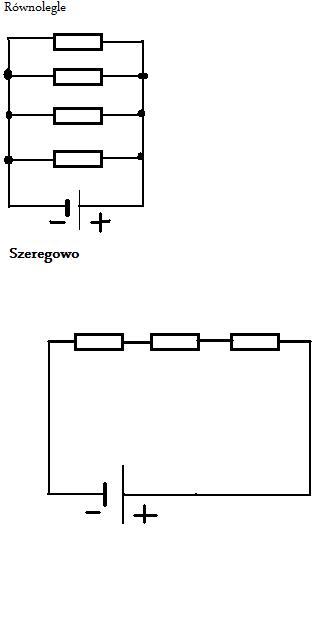 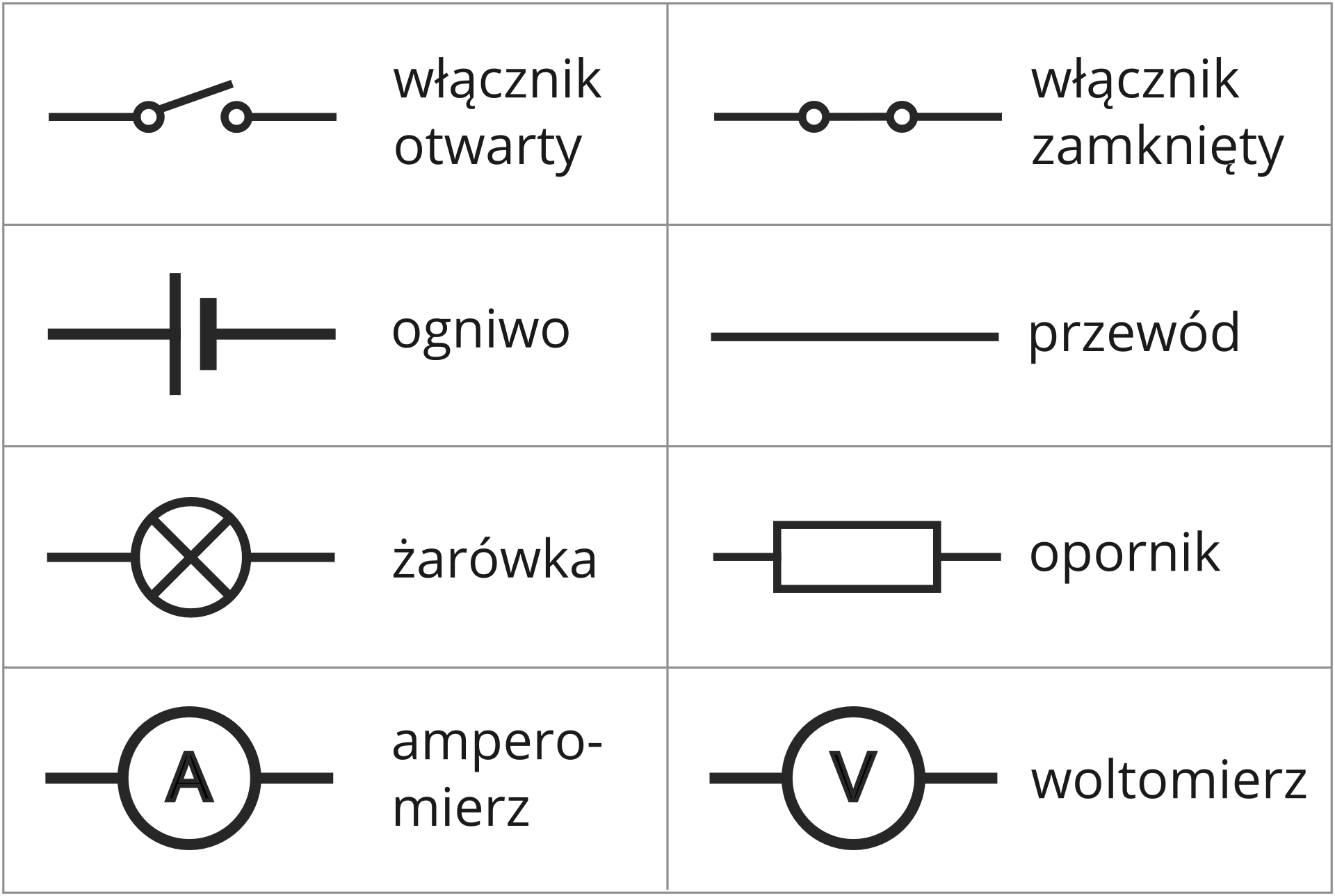 Połączenia obwodu elektrycznegoObejrzyj krótki filmhttps://www.youtube.com/watch?v=UxtYvah-9eo